MFK VrbovéDnes sa na našom domácom ihrisku predstaví súper  MFK Vrbové. Týmto u nás srdečne vítame vedenie, hráčov, fanúšikov hostí i domácich. Náš dnešný súper sa nachádza po 28.kole na 10. mieste s 26 bodmi. Naše mužstvo sa nachádza na 3 mieste s 44 bodmi. Dnes sa stretávame v 29.kole 4.ligy ZsFZ -2018/2019. Veríme, že dnes uvidíme pekný futbal.BLAVA DO TOHO! ŠK BLAVA 1928                               MFK VrbovéBLAVAŠPORTSPRAVODAJ ŠPORTOVÝCH KLUBOV ŠK BLAVA 1928Ročník XXI. ČÍSLO 16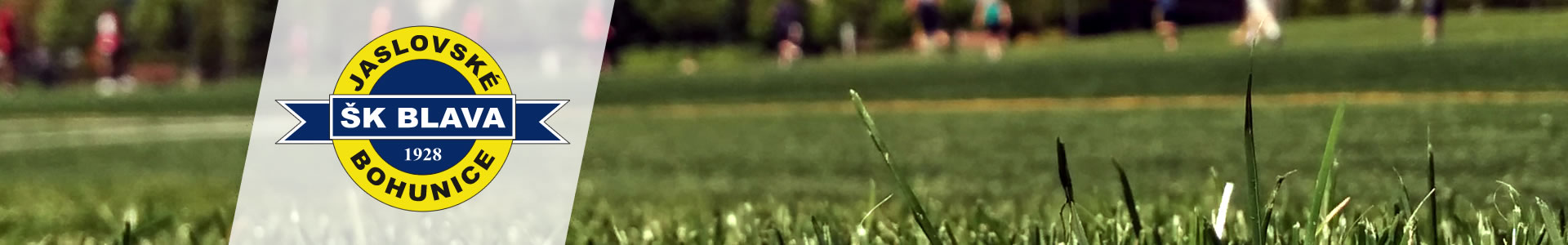 ZSFZ – 4.liga 2018-201929.kolo 8. Júna 2019 o 17:00 hodŠK BLAVA 1928–MFK VrbovéRozhodca: Feranec JurajI.asistent rozhodcu: Janus RóbertII.asistent rozhodcu: Varga VladimírDelegát: Alena Jančoková - ŽáčikováDátum vydania: 2019-06-06WWW.SKBLAVA.